Контрольное задание № 241. Каким терминам соответствуют эти определения? 3+- Моновергентная зона (прямые складки) – складчатая зона, в пределах которой осевые поверхности складок падают в одну сторону. [Прямые складки не имеют вергентности!]+Линия простирания – линия на поверхности пласта, параллельная поверхности геоида.– Флексура – дисгармоничные складки внутри пласта нетектонического происхождения. [Конволютные складки]2. Нарисуйте схематическую карту по ее описанию. Расставьте индексы, крапы, примерные элементы залегания.3. 5 Определить мощность слоя, имеющего ширину выхода 50 м при элементах залегания АзПд ЮЗ-210 ∠25, выходящего на склоне с АзЗам ЮЗ-210 ∠40. 13 м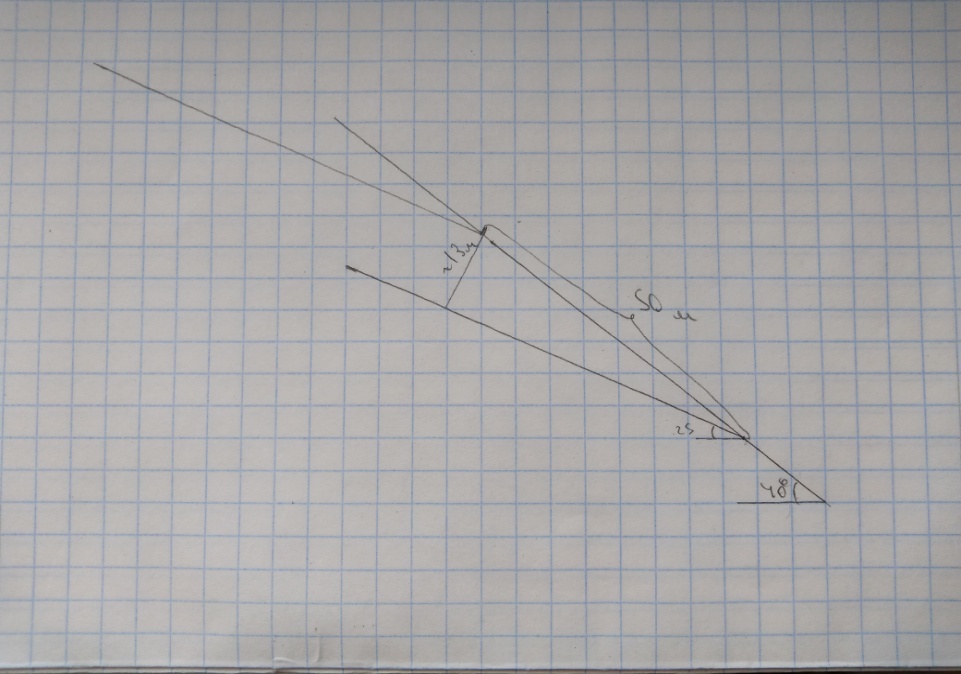 4. 5 Какая номенклатура и масштаб у листа, расположенного северо-западнее листа М-43-1?Масштаб 1:100 000 Номенклатура: N-42-1445. 5 Перевёрнутое крыло антиклинальной складки имеет простирание ЮЗ-215 и погружается на юго-восток под углом 45º. Определите направление и угол наклона осевой поверхности смежной синклинали, если известно, что складки изоклинальные, а их шарниры горизонтальны.Аз пд 125 угол 45°.21 балл = 4+Петров Н.К.пересдачаГруппа 201В центральной части района субщелочные базальты лохкова (мукасовская свита) и песчаники пржидола (варненская свита) образуют пологую меридиональную мульду [Почему силур выше девона??]. Они залегают на терригенных породах флоского (камаринская свита) и дапинского (гопакская свита) ярусов, смятых в линейную, острую, закрытую синклиналь [Ну почему нижний ордовик выше среднего??] с шарниром, полого ундулирующим на север-восток.3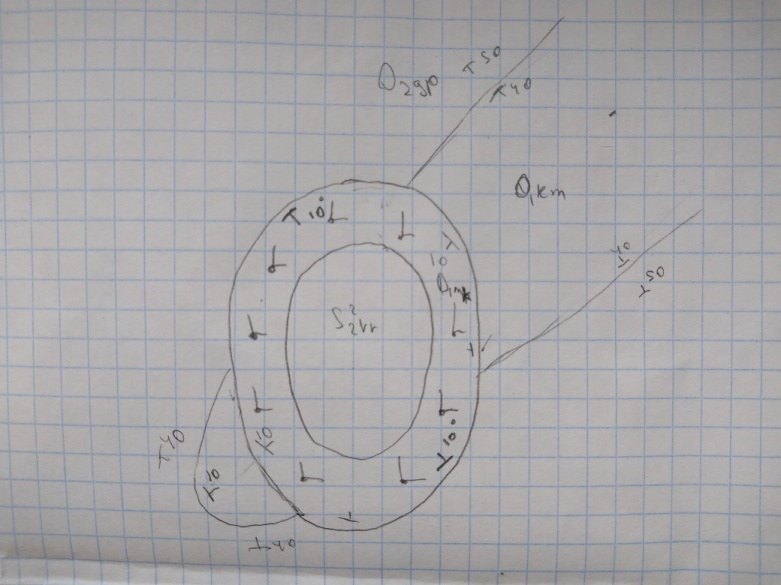 